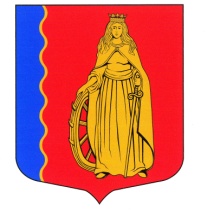 СОВЕТ ДЕПУТАТОВМУНИЦИПАЛЬНОГО ОБРАЗОВАНИЯ«МУРИНСКОЕ СЕЛЬСКОЕ ПОСЕЛЕНИЕ»ВСЕВОЛОЖСКОГО МУНИЦИПАЛЬНОГО РАЙОНАЛЕНИНГРАДСКОЙ ОБЛАСТИРЕШЕНИЕп. Мурино                                                                      № 78 от 23 декабря 2010 г.Об утверждении положения «О порядке                                                                          проведения проверки достоверности и полноты  сведений представляемых гражданами,                                                            претендующими на замещение должностей                                                     муниципальной службы и муниципальными                                                             служащими, персональных данных, сведенийо доходах, об имуществе и обязательствахимущественного характера»  	В соответствии с ФЗ от 02.03.2007 N 25-ФЗ "О муниципальной службе в РФ", Уставом МО «Муринское сельское поселение», с целью осуществления проверки достоверности и полноты сведений о доходах, об имуществе и обязательствах имущественного характера, представляемых гражданами, претендующими на замещение должностей муниципальной службы, а так же  муниципальными служащими, соблюдения муниципальными служащими ограничений и запретов, требований о предотвращении или урегулировании конфликта интересов, исполнения ими обязанностей, установленных ФЗ от 25.12.2008 № 273-ФЗ «О противодействии коррупции», другими федеральными законами, а также принятыми в их исполнение муниципальными правовыми актами, Советом депутатов принято:РЕШЕНИЕ:	1. Утвердить Положение «О порядке проведения проверки достоверности и полноты  сведений представляемых гражданами,    претендующими на замещение должностей   муниципальной службы и муниципальными служащими, персональных данных, сведений о доходах,  об имуществе и обязательствах имущественного характера» (Приложение 1).	2. Опубликовать настоящее решение на официальном сайте администрации в сети ИНТЕРНЕТ.	3.  Настоящее решение вступает в силу со дня его опубликования.	4.  Контроль за исполнением решения возложить на комиссию по вопросам местного самоуправления, гласности, законности и правопорядка.Глава                                                                                                                         муниципального образования                                                В.Ф. Гаркавый                                                                                                                                                                            Приложение № 1                                                                                                                                                                            к решению Совета депутатов                                                                                                                                                                            МО «Муринское сельское поселение» Всеволожского муниципального района                                                                                                                                                                            Ленинградской области                                                                                                                                                                            №  78 от 23.12.2010 годаПОЛОЖЕНИЕО ПОРЯДКЕ ПРОВЕДЕНИЯ ПРОВЕРКИ ДОСТОВЕРНОСТИ И ПОЛНОТЫ СВЕДЕНИЙ ПРЕДСТАВЛЯЕМЫХ ГРАЖДАНАМИ, ПРЕТЕНДУЮЩИМИ НА ЗАМЕЩЕНИЕ ДОЛЖНОСТЕЙ МУНИЦИПАЛЬНОЙ СЛУЖБЫ И  МУНИЦИПАЛЬНЫМИ СЛУЖАЩИМИ, ПЕРСОНАЛЬНЫХ ДАННЫХ, СВЕДЕНИЙ О ДОХОДАХ, ОБ ИМУЩЕСТВЕ И ОБЯЗАТЕЛЬСТВАХ ИМУЩЕСТВЕННОГО ХАРАКТЕРА (далее — Положение)Глава 1. ОБЩИЕ ПОЛОЖЕНИЯНастоящее Положение разработано в соответствии с Федеральным законом от 02.03.2007 N 25-ФЗ "О муниципальной службе в Российской Федерации", Уставом муниципального образования «Муринское сельское поселение» Всеволожского муниципального района ленинградской области (далее - муниципальное образование). 	1. Настоящим Положением определяется порядок осуществления проверки: а) достоверности и полноты сведений о доходах, об имуществе и обязательствах имущественного характера, представляемых гражданами, претендующими на замещение должностей муниципальной службы (далее — граждане), на отчетную дату; муниципальными служащими — по состоянию на конец отчетного периода;
б) достоверности и полноты сведений, представляемых гражданами при поступлении на муниципальную службу в соответствии с законодательством о муниципальной службе;
в) соблюдения муниципальными служащими ограничений и запретов, требований о предотвращении или урегулировании конфликта интересов, исполнения ими обязанностей, установленных Федеральным законом от 25.12. 2008 № 273-ФЗ «О противодействии коррупции», другими федеральными законами, а также принятыми в их исполнение муниципальными правовыми актами (далее — требования к служебному поведению).
 Статья 1Основной целью проверки является достоверное и полное представление лицами, замещающими должности муниципальной службы, а также гражданами, поступающими на муниципальную службу, персональных данных, в том числе сведений о доходах, об имуществе и обязательствах имущественного характера по форме согласно приложениям 1 и 2 к настоящему Положению.Статья 2Лицом, отвечающее за кадровую работу осуществляющим организацию проверки органов местного самоуправления является заместитель главы администрации по общим и организационным и организационным вопросам муниципального образования «Муринское сельское поселение» Всеволожского муниципального района Ленинградской области.Глава 2. ОСНОВАНИЯ ДЛЯ ОРГАНИЗАЦИИ ПРОВЕРКИСтатья 3Основанием для организации проверки является:1) поручение представителя нанимателя (работодателя) муниципального образования, администрации  муниципального образования (далее - руководитель) о проверке сведений, сообщенных гражданами о себе при поступлении на муниципальную службу;2) информация, полученная от правоохранительных, налоговых, судебных, иных государственных органов и граждан, средств массовой информации, о несоблюдении лицом, замещающим муниципальную должность, ограничений, установленных Федеральным законом "О муниципальной службе в Российской Федерации";3) информация о представлении лицами, замещающими муниципальные должности, гражданами, поступающими на муниципальную службу, недостоверных или неполных сведений об имущественном положении и доходах.4. Основанием для проверки является письменно оформленная информация:
а) о представлении гражданином или муниципальным служащим недостоверных и (или) неполных сведений, представляемых им в соответствии с подпунктами «а» и «б» пункта 1 настоящего Положения;
б) о несоблюдении муниципальным служащим требований к служебному поведению.
5. Информация, указанная в пункте 5 настоящего Положения, может быть предоставлена:
а) правоохранительными и налоговыми органами;
б) постоянно действующими руководящими органами политических партий и зарегистрированных в соответствии с законом иных общероссийских общественных объединений, не являющихся политическими партиями, а также их региональными отделениями;
в) Общественной палатой Российской Федерации и Ленинградской области.
Статья 4Анонимная информация, поступившая в органы местного самоуправления на должностных лиц или муниципальных служащих и граждан, поступающих на муниципальную службу, не рассматривается.Глава 3. ПОРЯДОК И СРОКИ ОРГАНИЗАЦИИ ПРОВЕРКИСтатья 51. Руководитель при наличии оснований, свидетельствующих о несоблюдении муниципальным служащим ограничений, установленных Федеральным законом от 02.03.2007 N 25-ФЗ «О муниципальной службе в Российской Федерации», а в отношении гражданина, поступающего на муниципальную службу, предоставления сведений, препятствующих прохождению муниципальной службы, недостоверных или неполных данных о доходах и имуществе, поручает заместителю главы администрации по общим и организационным вопросам провести проверку.2. В случае необходимости руководитель направляет соответствующие запросы в правоохранительные, налоговые, иные органы, на предприятия, в учреждения и организации.3. Руководитель, организующий проверку, сообщает лицу, в отношении которого проводится проверка, о ее проведении.Статья 6Лицо, в отношении которого проводится проверка, вправе знакомиться с документами проверки и давать письменные объяснения. Указанные объяснения приобщаются к документам проверки.Статья 7Проверка сведений осуществляется в месячный срок. В случае необходимости получения дополнительной информации, по решению руководителя органа, дающего поручение о ее проведении, срок проверки может быть продлен до 2 месяцев.7. Проверка осуществляется в срок, не превышающий 60 дней со дня принятия решения о ее проведении. При необходимости получения дополнительной информации срок проверки может быть продлен до 90 дней лицами, принявшими решение о ее проведении.
Проверку проводят:
в отношении заместителей главы администрации, руководителей отделов, муниципальных служащих, замещающих ведущие, старшие, младшие должности муниципальной службы, — заместитель главы администрации по общим и организационным вопросам;
Статья 8На период проведения проверки муниципальный служащий может быть отстранен от исполнения своих обязанностей. Отстранение муниципального служащего от своих обязанностей производится решением руководителя соответствующего органа местного самоуправления.Глава 4. ИТОГИ ПРОВЕРКИСтатья 9При установлении в ходе проверки обстоятельств, свидетельствующих о том, что лицо, в отношении которого она проводилась, сообщило о себе неполные или недостоверные сведения либо не соблюдало ограничения, установленные Федеральным законом, либо представило заведомо ложные сведения о доходах и имуществе кадровая служба или лицо, отвечающее за кадровую работу, готовит и направляет руководителю органа заключение о привлечении данного лица к дисциплинарной ответственности или о нецелесообразности принятия его на муниципальную службу.Статья 10В случае обнаружения в результате проверки обстоятельств, свидетельствующих о наличии признаков совершения преступления, руководитель органа местного самоуправления, давший поручение об организации проверки, обязан известить об этом правоохранительные органы.Статья 11Документы проверки относятся к конфиденциальной информации и хранятся в личном деле лица, в отношении которого проводилась проверка.Статья 121. Проверка, предусмотренная подпунктами «б» и «в» пункта  настоящего Положения, осуществляется в отношении граждан, претендующих на замещение любой должности муниципальной службы, и муниципальных служащих, замещающих любую должность муниципальной службы.
2. Проверка достоверности и полноты сведений о доходах, об имуществе и обязательствах имущественного характера, представляемых муниципальным служащим, замещающим должность, не предусмотренную перечнем должностей,  и претендующим на замещение должности муниципальной службы, предусмотренной этим перечнем должностей, осуществляется в порядке, установленном настоящим Положением для проверки сведений, представляемых гражданами в соответствии с законодательством о муниципальной службе.
3. Проверка, предусмотренная пунктом 1 настоящего Положения, осуществляется:
в отношении заместителей главы администрации, руководителей отделов, а также граждан, претендующих на замещение вышеуказанных должностей, — по решению главы администрации муниципального образования;
в отношении муниципальных служащих, замещающих в органах местного самоуправления без прав юридического лица ведущие, старшие, младшие должности муниципальной службы, а также граждан, претендующих на замещение вышеуказанных групп должностей, — по решению заместителя главы администрации, уполномоченного исполнять обязанности представителя нанимателя (работодателя) в отношении муниципальных служащих, замещающих данные должности муниципальной службы;
в отношении муниципальных служащих, замещающих в органах местного самоуправления с правами юридического лица ведущие, старшие, младшие должности муниципальной службы, а также граждан, претендующих на замещение вышеуказанных групп должностей, — по решению руководителя.
Решение принимается отдельно в отношении каждого гражданина или муниципального служащего и оформляется в письменной форме (распоряжением).
4.  Проверка может проводиться:
а) самостоятельно;
б) путем направления запроса в федеральные органы исполнительной власти, уполномоченные на осуществление оперативно-розыскной деятельности, в соответствии с пунктом 7 части второй статьи 7 Федерального закона от 12.08.95 № 144-ФЗ «Об оперативно-розыскной деятельности».
5. Лица, уполномоченные на проведение проверки, предусмотренной подпунктом «а» пункта 9 настоящего Положения, при ее проведении вправе:
а) проводить беседу с гражданином или муниципальным служащим;
б) изучать представленные гражданином или муниципальным служащим дополнительные материалы;
в) получать от гражданина или муниципального служащего пояснения по представленным им материалам;
г) направлять в установленном порядке запрос в органы прокуратуры Российской Федерации, иные федеральные государственные органы (кроме федеральных органов исполнительной власти, уполномоченных на осуществление оперативно-розыскной деятельности), государственные органы субъектов Российской Федерации, территориальные органы федеральных государственных органов, органы местного самоуправления, на предприятия, в учреждения, организации и общественные объединения (далее — государственные органы, органы местного самоуправления и организации) об имеющихся у них сведениях: о доходах, об имуществе и обязательствах имущественного характера гражданина или муниципального служащего, его супруги (супруга) и несовершеннолетних детей;  о достоверности и полноте сведений, представленных гражданином в соответствии с нормативными правовыми актами Российской Федерации, муниципальными правовыми актами; о соблюдении муниципальным служащим требований к служебному поведению;
д) получать информацию у физических лиц с их согласия.
6. В запросе, предусмотренном подпунктом «г» пункта 10 настоящего Положения, указываются:
а) фамилия, имя, отчество руководителя государственного органа, органа местного самоуправления или организации, в которые направляется запрос;
б) нормативный правовой акт, на основании которого направляется запрос;
в) фамилия, имя, отчество, дата и место рождения, место регистрации, жительства и (или) пребывания, должность и место работы (службы) гражданина или муниципального служащего, его супруги (супруга) и несовершеннолетних детей, сведения о доходах, об имуществе и обязательствах имущественного характера которых проверяются, гражданина, представившего сведения в соответствии с нормативными правовыми актами Российской Федерации, полнота и достоверность которых проверяются, либо муниципального служащего, в отношении которого имеются сведения о несоблюдении им требований к служебному поведению;
г) содержание и объем сведений, подлежащих проверке;
д) срок представления запрашиваемых сведений;
е) фамилия, инициалы и номер телефона муниципального служащего, подготовившего запрос;
ж) другие необходимые сведения.
7. В запросе о проведении оперативно-розыскных мероприятий, помимо сведений, перечисленных в пункте 11 настоящего Положения, указываются сведения, послужившие основанием для проверки, государственные органы, органы местного самоуправления и организации, в которые направлялись (направлены) запросы, и вопросы, которые в них ставились, дается ссылка на пункт 7 части второй статьи 7 и часть девятую статьи 8 Федерального закона от 12.08.95 № 144-ФЗ «Об оперативно-розыскной деятельности».
8. Запросы направляются за подписью должностных лиц, принявших решение о проведении проверки.
9.Заместитель главы администрации по общим и организационным вопросам:
а) в течение двух рабочих дней со дня получения соответствующего решения о проведении проверки уведомляет в письменной форме муниципального служащего о начале проверки в отношении него;
б) информирует муниципального служащего о том, какие сведения, представляемые им в соответствии с настоящим Положением, и соблюдение каких требований к служебному поведению подлежат проверке;
в) по окончании проверки знакомит муниципального служащего с ее результатами с соблюдением законодательства Российской Федерации о государственной тайне.
10. Муниципальный служащий вправе:
а) давать пояснения в письменной форме в ходе проверки и по ее результатам;
б) представлять дополнительные материалы и давать по ним пояснения в письменной форме.
11. Пояснения, указанные в пункте 16 настоящего Положения, приобщаются к материалам проверки.
12. На период проведения проверки муниципальный служащий может быть отстранен от замещаемой должности на срок, не превышающий 60 дней со дня принятия решения о ее проведении. Указанный срок может быть продлен до 90 дней лицом, принявшим решение о проведении проверки.
На период отстранения муниципального служащего от замещаемой должности денежное содержание по замещаемой им должности сохраняется.
13. Заместитель главы администрации по общим и организационным вопросам, уполномоченный проводить проверку, указанную в пункте 1 настоящего Положения, представляют лицу, принявшему решение о ее проведении, а также представителю нанимателя (работодателя) информацию о результатах проверки.
14. Сведения о результатах проверки с письменного согласия лица, принявшего решение о ее проведении, предоставляются заместителем главы администрации по общим и организационным вопросам с одновременным уведомлением об этом гражданина или муниципального служащего, в отношении которых проводилась проверка, правоохранительным и налоговым органам, постоянно действующим руководящим органам политических партий и зарегистрированных в соответствии с законом иных общероссийских общественных объединений, не являющихся политическими партиями, а также их региональным отделениям, Общественной палате Российской Федерации и Ленинградской  области, предоставившим информацию, явившуюся основанием для проведения проверки, с соблюдением законодательства Российской Федерации о персональных данных и государственной тайне.
15. При установлении в ходе проверки обстоятельств, свидетельствующих о наличии признаков преступления или административного правонарушения, материалы об этом представляются в государственные органы в соответствии с их компетенцией.
16. При установлении в ходе проверки обстоятельств, свидетельствующих о несоблюдении муниципальным служащим требований о предотвращении или урегулировании конфликта интересов либо требований к служебному поведению, материалы проверки представляются в соответствующую комиссию по соблюдению требований к служебному поведению муниципальных служащих и урегулированию конфликта интересов.
17. Материалы проверки в течение трех лет со дня ее окончания хранятся в администрации у заместителя главы администрации, после чего передаются в архив.Приложение 1к Положению "О порядке проведения проверки достоверности представляемых муниципальными служащими, а также гражданами, поступающими на муниципальную службу, персональных данных, сведений о доходах, об имуществе и обязательствах имущественного характера", утвержденному Решением Совета депутатов МО «Муринское сельское поселение» Всеволожского муниципального района Ленинградской области№ 78 от 23.12.2010 годСведения о полученных муниципальным служащим, а также гражданином, поступающим на муниципальную службу, о доходах и принадлежащем ему на праве собственности имуществе, являющихся объектами налогообложения, и об обязательствах имущественного характера.Я,     ___________________________________________________________,                               (Фамилия, имя, отчество)проживающий по адресу: __________________________________________________________________,                        (почтовый индекс, полный адрес)паспорт: серия ______________________ номер ________________________кем и когда выдан ___________________________________________________________________________________________________________________дата рождения ____________  место рождения  ____________________________________________________________________________________________телефоны: домашний _____________ служебный _______________________место работы и замещаемая должность _________________________________________________________________________________________________сообщаю   сведения   о    доходах,   об     имуществе   и   обязательствахимущественного характера.Раздел 1СВЕДЕНИЯ О ДОХОДАХСообщаю сведения о доходах, полученных за отчетный период с "____" января 200 __ года по "____" декабря 200 __ года.--------------------------------<*> Для доходов, полученных в иностранной валюте, величина дохода учитывается в рублях по курсу Банка России на дату получения дохода.Раздел 2СВЕДЕНИЯ ОБ ИМУЩЕСТВЕСообщаю сведения об имуществе, принадлежащем на праве собственности (в том числе на праве общей (долевой) собственности), на конец отчетного периода.2.1. Недвижимое имущество---------------------------------------------------------------------------------------------------------------------<*> Указываются основание приобретения (покупка, мена, дарение, наследование, приватизация и другие), а также реквизиты (дата, номер) соответствующего договора или акта.<**> Указывается вид собственности (личная, общая), для совместной собственности указываются иные лица (Ф.И.О. или наименование), в собственности которых находится имущество, для долевой собственности указывается доля лица, о котором заполняются сведения.<***> Указывается вид земельного участка (пая, доли) - под индивидуальное жилищное строительство, дачный, садовый, приусадебный, огородный и другие.2.2. Транспортные средства--------------------------------<*> Указываются основание приобретения (покупка, мена, дарение, наследование, приватизация и другие), а также реквизиты (дата, номер) соответствующего договора или акта.<**> Указывается вид собственности (личная, общая), для совместной собственности указываются иные лица (Ф.И.О. или наименование), в собственности которых находится имущество, для долевой собственности указывается доля лица, о котором заполняются сведения.Раздел 3СВЕДЕНИЯ ОБ ОБЯЗАТЕЛЬСТВАХ ИМУЩЕСТВЕННОГО ХАРАКТЕРА3.1. Объекты недвижимого имущества, находящиеся в пользовании<*> Указывается вид недвижимого имущества (земельный участок, жилой дом, дача и другие).<**> Указывается вид пользования (аренда, безвозмездное пользование и другие) и срок пользования.<***> Указываются основание пользования (договор, фактическое предоставление и другие), а также реквизиты (дата, номер) соответствующего договора или акта.3.2. Прочие обязательства <*>---------------------------------------------------------------------------------------------------------------------<*> Указываются имеющиеся на отчетную дату срочные обязательства финансового характера на сумму, превышающую 100-кратный размер минимальной оплаты труда, установленный на отчетную дату.------------------------------------------------------------------------------------------------------------------<1> Указывается существо обязательства (заем, кредит и другие).<2> Указывается вторая сторона обязательства: кредитор или должник, его фамилия, имя и отчество (наименование юридического лица), адрес.<3> Указываются основание возникновения обязательства (договор, передача денег или имущества и другие), а также реквизиты (дата, номер) соответствующего договора или акта.<4> Указывается сумма основного обязательства (без суммы процентов). Для обязательств, выраженных в иностранной валюте, сумма указывается в рублях по курсу Банка России на отчетную дату.<5> Указываются годовая процентная ставка обязательства, заложенное в обеспечение обязательства имущество, выданные в обеспечение обязательства гарантии и поручительства.    Достоверность   и    полноту   информации,   указанных   в  Сведениях,подтверждаю."____" __________ 200__ года                                (подпись лица, заполняющего Сведения)Приложение 2к Положению "О порядке проведения проверки достоверности представляемых муниципальными служащими, а также гражданами, поступающими на муниципальную службу, персональных данных, сведений о доходах, об имуществе и обязательствах имущественного характера", утвержденному Решением Совета депутатов МО «Муринское сельское поселение» Всеволожского муниципального района Ленинградской области№ 78 от 23.12.2010 годСВЕДЕНИЯ О ПОЛУЧЕННЫХ МУНИЦИПАЛЬНЫМ СЛУЖАЩИМ, А ТАКЖЕ ГРАЖДАНИНОМ, ПОСТУПАЮЩИМ НА МУНИЦИПАЛЬНУЮ СЛУЖБУ, ДОХОДАХ И ПРИНАДЛЕЖАЩЕМ ЕМУ НА ПРАВЕ СОБСТВЕННОСТИ ИМУЩЕСТВЕ, ЯВЛЯЮЩИХСЯ ОБЪЕКТАМИ НАЛОГООБЛОЖЕНИЯ, И ОБ ОБЯЗАТЕЛЬСТВАХ ИМУЩЕСТВЕННОГО ХАРАКТЕРА Я, _______________________________________________________________,                           (Фамилия, имя, отчество)проживающий по адресу:_____________________________________________________________________________________________________________,                      (почтовый индекс, полный адрес)паспорт: серия ______________________ номер ________________________кем и когда выдан ____________________________________________________________________________________________________________________дата рождения ____________ место рождения ____________________________________________________________________________________________телефоны: домашний ______________ служебный _______________________место работы и замещаемая должность _________________________________________________________________________________________________сообщаю    сведения    о    доходах,    об   имуществе  и   обязательствахимущественного характера.Раздел 1СВЕДЕНИЯ О ДОХОДАХСообщаю сведения о доходах, полученных за отчетный период с "____" января 200 __ года по "____" декабря 200 __ года.------------------------------<*> Для доходов, полученных в иностранной валюте, величина дохода учитывается в рублях по курсу Банка России на дату получения дохода.Раздел 2СВЕДЕНИЯ ОБ ИМУЩЕСТВЕСообщаю сведения об имуществе, принадлежащем на праве собственности (в том числе на праве общей (долевой) собственности), на конец отчетного периода.2.1. Недвижимое имущество<*> Указываются основание приобретения (покупка, мена, дарение, наследование, приватизация и другие), а также реквизиты (дата, номер) соответствующего договора или акта.<**> Указывается вид собственности (личная, общая), для совместной собственности указываются иные лица (Ф.И.О. или наименование), в собственности которых находится имущество, для долевой собственности указывается доля лица, о котором заполняются сведения.<***> Указывается вид земельного участка (пая, доли) - под индивидуальное жилищное строительство, дачный, садовый, приусадебный, огородный и другие.-----------------------------------------------------------------------------------------------------------------<*> Указываются основание приобретения (покупка, мена, дарение, наследование, приватизация и другие), а также реквизиты (дата, номер) соответствующего договора или акта.<**> Указывается вид собственности (личная, общая), для совместной собственности указываются иные лица (Ф.И.О. или наименование), в собственности которых находится имущество, для долевой собственности указывается доля лица, о котором заполняются сведения.<***> Указывается вид земельного участка (пая, доли) - под индивидуальное жилищное строительство, дачный, садовый, приусадебный, огородный и другие.2.2. Транспортные средства<*> Указываются основание приобретения (покупка, мена, дарение, наследование, приватизация и другие), а также реквизиты (дата, номер) соответствующего договора или акта.<**> Указывается вид собственности (личная, общая), для совместной собственности указываются иные лица (Ф.И.О. или наименование), в собственности которых находится имущество, для долевой собственности указывается доля лица, о котором заполняются сведения.3.1. Объекты недвижимого имущества, находящиеся в пользованииСВЕДЕНИЯ ОБ ОБЯЗАТЕЛЬСТВАХ ИМУЩЕСТВЕННОГО ХАРАКТЕРА3.1. Объекты недвижимого имущества, находящиеся в пользовании<*> Указывается вид недвижимого имущества (земельный участок, жилой дом, дача и другие).<**> Указывается вид пользования (аренда, безвозмездное пользование и другие) и срок пользования.<***> Указываются основание пользования (договор, фактическое предоставление и другие), а также реквизиты (дата, номер) соответствующего договора или акта.3.2. Прочие обязательства <*>---------------------------------------------------------------------------------------------------------------------<*> Указываются имеющиеся на отчетную дату срочные обязательства финансового характера на сумму, превышающую 100-кратный размер минимальной оплаты труда, установленный на отчетную дату.------------------------------------------------------------------------------------------------------------------<1> Указывается существо обязательства (заем, кредит и другие).<2> Указывается вторая сторона обязательства: кредитор или должник, его фамилия, имя и отчество (наименование юридического лица), адрес.<3> Указываются основание возникновения обязательства (договор, передача денег или имущества и другие), а также реквизиты (дата, номер) соответствующего договора или акта.<4> Указывается сумма основного обязательства (без суммы процентов). Для обязательств, выраженных в иностранной валюте, сумма указывается в рублях по курсу Банка России на отчетную дату.<5> Указываются годовая процентная ставка обязательства, заложенное в обеспечение обязательства имущество, выданные в обеспечение обязательства гарантии и поручительства.----+----------+-----------+-----------+------------+-----------+-------¬¦N  ¦Вид       ¦Собственник¦Вид и срок ¦Основание   ¦Место      ¦Площадь¦¦п/п¦имущества ¦имущества  ¦пользования¦пользования ¦нахождения ¦(кв.м) ¦¦   ¦<*>       ¦           ¦<**>       ¦<***>       ¦(адрес)    ¦       ¦+---+----------+-----------+-----------+------------+-----------+-------+¦ 1 ¦    2     ¦     3     ¦     4     ¦     5      ¦     6     ¦   7   ¦+---+----------+-----------+-----------+------------+-----------+-------+¦   ¦          ¦           ¦           ¦            ¦           ¦       ¦+---+----------+-----------+-----------+------------+-----------+-------+¦   ¦          ¦           ¦           ¦            ¦           ¦       ¦+---+----------+-----------+-----------+------------+-----------+-------+¦   ¦          ¦           ¦           ¦            ¦           ¦       ¦+---+----------+-----------+-----------+------------+-----------+-------+¦   ¦          ¦           ¦           ¦            ¦           ¦       ¦+---+----------+-----------+-----------+------------+-----------+-------+¦   ¦          ¦           ¦           ¦            ¦           ¦       ¦¦---+----------+-----------+-----------+------------+-----------+----------------------------------------<*> Указывается вид недвижимого имущества (земельный участок, жилой дом, дача и другие).<**> Указывается вид пользования (аренда, безвозмездное пользование и другие) и срок пользования.<***> Указываются основание пользования (договор, фактическое предоставление и другие), а также реквизиты (дата, номер) соответствующего договора или акта.3.2. Прочие обязательства <*>--------------------------------<*> Указываются имеющиеся на отчетную дату срочные обязательства финансового характера на сумму, превышающую 100-кратный размер минимальной оплаты труда, установленный на отчетную дату.----+-------------+---------+-----------+----------+----------+----------¬¦N  ¦Содержание   ¦Кредитор ¦Основание  ¦Сумма     ¦Срок      ¦Условия   ¦¦п/п¦обязательства¦(должник)¦возникно-  ¦обязатель-¦обязатель-¦обязатель-¦¦   ¦<1>          ¦<2>      ¦вения <3>  ¦ства      ¦ства      ¦ства      ¦¦   ¦             ¦         ¦           ¦(тыс.руб.)¦          ¦<5>       ¦¦   ¦             ¦         ¦           ¦<4>       ¦          ¦          ¦+---+-------------+---------+-----------+----------+----------+----------+¦ 1 ¦      2      ¦    3    ¦      4    ¦      5   ¦    6     ¦     7    ¦+---+-------------+---------+-----------+----------+----------+----------+¦   ¦             ¦         ¦           ¦          ¦          ¦          ¦+---+-------------+---------+-----------+----------+----------+----------+¦   ¦             ¦         ¦           ¦          ¦          ¦          ¦+---+-------------+---------+-----------+----------+----------+----------+¦   ¦             ¦         ¦           ¦          ¦          ¦          ¦+---+-------------+---------+-----------+----------+----------+----------+¦   ¦             ¦         ¦           ¦          ¦          ¦          ¦+---+-------------+---------+-----------+----------+----------+----------+¦   ¦             ¦         ¦           ¦          ¦          ¦          ¦¦---+-------------+---------+-----------+----------+----------+-------------------------------------------<1> Указывается существо обязательства (заем, кредит и другие).<2> Указывается вторая сторона обязательства: кредитор или должник, его фамилия, имя и отчество (наименование юридического лица), адрес.<3> Указываются основание возникновения обязательства (договор, передача денег или имущества и другие), а также реквизиты (дата, номер) соответствующего договора или акта.<4> Указывается сумма основного обязательства (без суммы процентов). Для обязательств, выраженных в иностранной валюте, сумма указывается в рублях по курсу Банка России на отчетную дату.<5> Указываются годовая процентная ставка обязательства, заложенное в обеспечение обязательства имущество, выданные в обеспечение обязательства гарантии и поручительства.    Достоверность    и   полноту   информации,   указанных   в  Сведениях,подтверждаю."____" __________ 201__ года _____________________________________________                                  (подпись лица, заполняющего Сведения)N п/п                       Вид доходаВеличина дохода (тыс. рублей)       <*>1                                      2                  31Доход по основному месту работы         2.Доход от педагогической деятельности    3.Доход от научной деятельности           4.Доход от иной творческой деятельности   5.Доход от вкладов в банках и иных кредитных организациях                  6.Доход от ценных бумаг и долей участия в коммерческих организациях    7.Иные доходы (указать вид дохода):1)2)3)8.Итого доход за отчетный период          N п/пВид и наименование имуществаОснование приобретения <*>Вид собственности <**>Место нахождения (адрес)    Площадь (кв.м)1234561Земельные участки:<***>1)2)3)2Квартиры: 1)2)3)         3Дачи:   1)2)3)                    4Гаражи:1)2)3)           5Иное недвижимое  имущество: 1)2)3)      6№ п\пВид и марка автотранспортаОснование приобретения <*>Вид собственности <**>Место регистрации12345Автомобили легковые:   1)2)Автомобили грузовые:1)2)Автоприцепы:1)2)          Иные транспортные средства:   1)2)          № п\пВид имущества<*>       Собственник имуществаВид и срок пользования<**>Основание пользования<***>Место нахождения (адрес)Площадь (кв.м)12345671234567№п\пСодержание обязательства<1>Кредитор (должник)<2>      Основание возникновения<3>          Сумма обязательства (тыс. руб.) <4>       Срок обязательстваУсловия обязательства<5>       1234567N п/п                       Вид доходаВеличина дохода (тыс. рублей)       <*>1                                      2                  31Доход по основному месту работы         2.Доход от педагогической деятельности    3.Доход от научной деятельности           4.Доход от иной творческой деятельности   5.Доход от вкладов в банках и иных кредитных организациях                  6.Доход от ценных бумаг и долей участия в коммерческих организациях    7.Иные доходы (указать вид дохода):1)2)3)8.Итого доход за отчетный период          N п/пВид и наименование имуществаОснование приобретения <*>Вид собственности <**>Место нахождения (адрес)    Площадь (кв.м)1234561Земельные участки:<***>1)2)3)2Квартиры: 1)2)3)         3Дачи:   1)2)3)                    4Гаражи:1)2)3)           5Иное недвижимое  имущество: 1)2)3)      № п\пВид и марка автотранспортаОснование приобретения <*>Вид собственности <**>Место регистрации123451Автомобили легковые:   1)2)2Автомобили грузовые:1)2)3Автоприцепы:1)2)          4Иные транспортные средства:   1)2)          № п\пВид имущества<*>       Собственник имуществаВид и срок пользования<**>Основание пользования<***>Место нахождения (адрес)Площадь (кв.м)12345671234567№п\пСодержание обязательства<1>Кредитор (должник)<2>      Основание возникновения<3>          Сумма обязательства (тыс. руб.) <4>       Срок обязательстваУсловия обязательства<5>       1234567